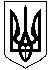      ГАЛИЦИНІВСЬКА СІЛЬСЬКА РАДАВІТОВСЬКОГО РАЙОНУ МИКОЛАЇВСЬКОЇ ОБЛАСТІР І Ш Е Н Н Я  Від  25  лютого  2021 року №22                                  VI сесія VIII скликання с. ГалициновеПро затвердження технічної документації із землеустрою щодо інвентаризації земельної ділянки  для  ведення товарного сільськогосподарського виробництва  в межах території  Галицинівської сільської ради  Вітовського району Миколаївської  області                Відповідно  до пункту  34   статті  26   Закону  України  “ Про  місцеве  самоврядування  в  Україні ”,  статті 116,  пунктів 6-10 статті  118, статей 121, 186, статті  13  Закону  України  “ Про  оцінку  земель ”,  розглянувши  матеріали  постійної  комісії  сільської  ради  з питань земельних відносин та земельного кадастру, природокористування, планування території, охорони довкілля та екологічної безпеки, сільська  радаВИРІШИЛА:Затвердити  технічну документацію  із землеустрою щодо інвентаризації  земельних  ділянок сільськогосподарського призначення площею  з кадастровим номером 4823384400:03:000:0469, в  межах  території  Галицинівської  сільської ради Вітовського  району  Миколаївської  області.Передати   в   приватну   власність    земельну    ділянку для  ведення  товарного сільськогосподарського виробництва площею  з кадастровим номером 4823384400:03:000:0469, в  межах  території Галицинівської  сільської ради  Вітовського  району  Миколаївської області  громадянці України Красновольській Олені Іванівні відповідно до Свідоцтва про право на спадщину за законом НОА 279093 від 16.10.2019 року та  згідно до Сертифікату на земельну частку ( пай ) МК №0064409  від 11.11.1996 року.Контроль  за  виконанням  цього  рішення  покласти  на  постійну  комісію  сільської  ради  з питань земельних відносин та земельного кадастру, природокористування, планування території, охорони довкілля та екологічної безпеки.             Сільський голова                           І. НАЗАР